СОВЕТ ДЕПУТАТОВ МУНИЦИПАЛЬНОГО ОБРАЗОВАНИЯ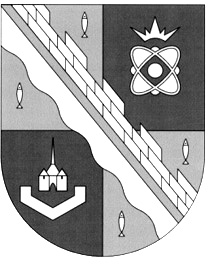 СОСНОВОБОРСКИЙ ГОРОДСКОЙ ОКРУГ ЛЕНИНГРАДСКОЙ ОБЛАСТИ(ЧЕТВЕРТЫЙ СОЗЫВ)Р Е Ш Е Н И ЕВ целях урегулирования порядка назначения на муниципальные должности в Контрольно-счетную палату муниципального образования Сосновоборский городской округ Ленинградской области: председателя Контрольно-счетной палаты Сосновоборского городского округа», заместителя председателя Контрольно-счетной палаты Сосновоборского городского округа и аудитора Контрольно-счетной палаты Сосновоборского городского округа, совет депутатов Сосновоборского городского округа Р Е Ш И Л:1. Внести в Положение о Контрольно-счетной палате муниципального образования Сосновоборский городской округ Ленинградской области, утвержденное решением совета депутатов от 27.02.2019 №15 (с внесенными в него изменениями и дополнениями, далее по тексту «Положение»), следующие изменения:1.1. В пункт 8 статьи 5 Положения внести следующие изменения: после слов «со дня их поступления, до слов Комиссия», записать «в комиссию по рассмотрению предложений о кандидатурах на муниципальные должности в Контрольно-счетную палату муниципального образования Сосновоборский городской округ Ленинградской области».  2. Настоящее решение вступает в силу со дня его официального обнародования на сайте городской газеты «Маяк».3. Настоящее решение официально обнародовать на сайте городской газеты «Маяк».Заместитель председателя совета депутатов Сосновоборского городского округа                                          А.А. ПавловГлава Сосновоборскогогородского округа                                                                М.В. Воронков                                                от 28.02.2024 года №  16 «О внесении изменений в «Положение о     Контрольно-счетной палате муниципального образования Сосновоборский городской округ Ленинградской области»